Büchereiausweis und Bücherliste erstellen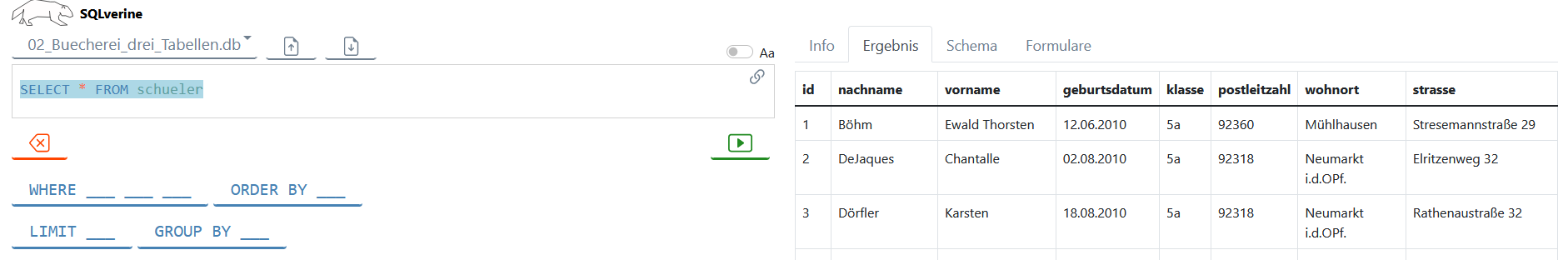 	Markieren und kopieren!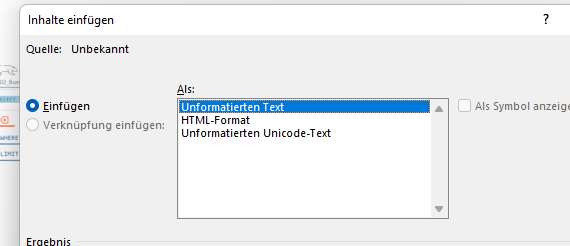 In Word einfügen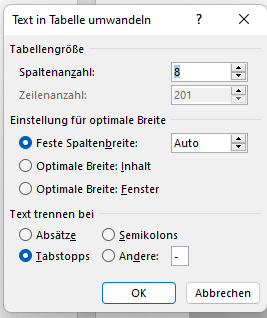 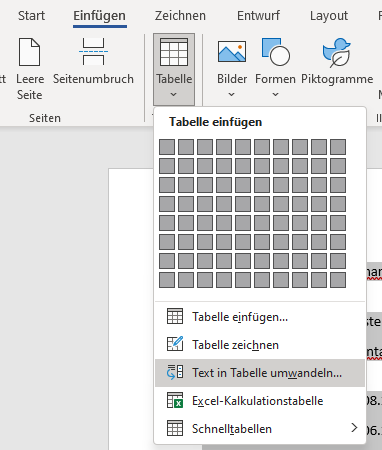 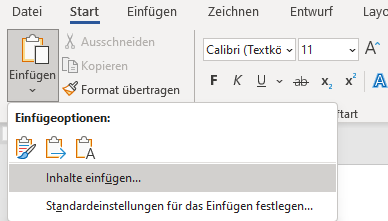 In eine Tabelle umwandeln:Überschriften müssen vorhanden sein!!!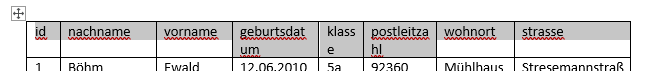 Datei speichern unter Tabelle_SchuelerVerfahre genauso mit der Abfrage bei den Büchern!Seriendruck in einem neuen Dokument starten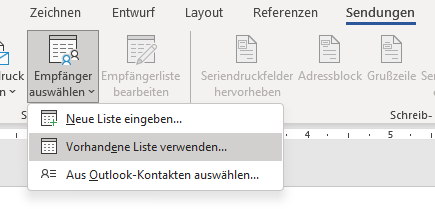 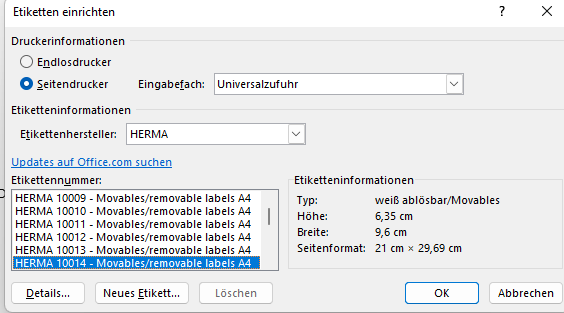 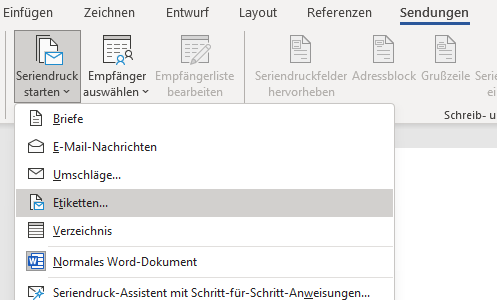 In deinem Ordner: 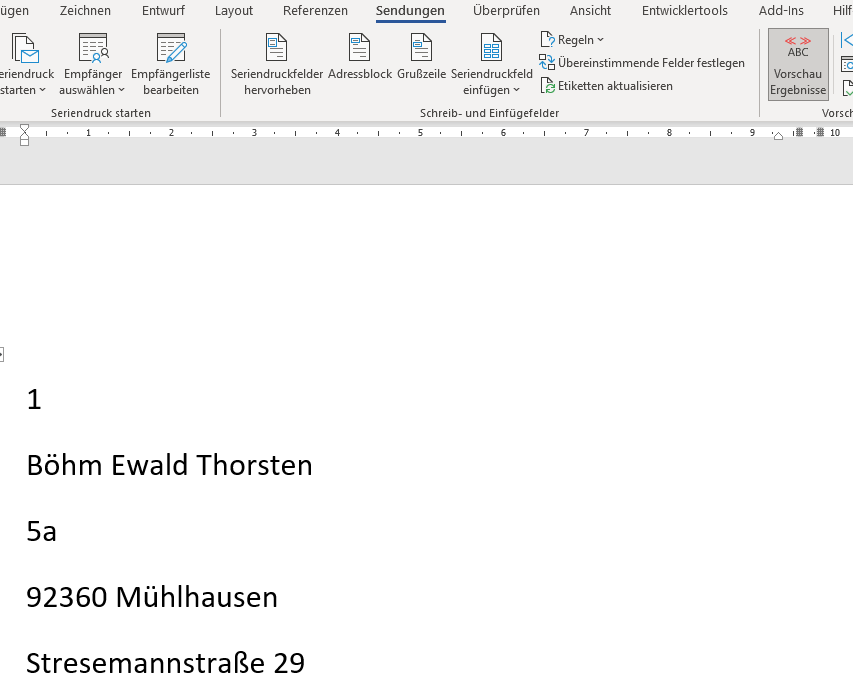 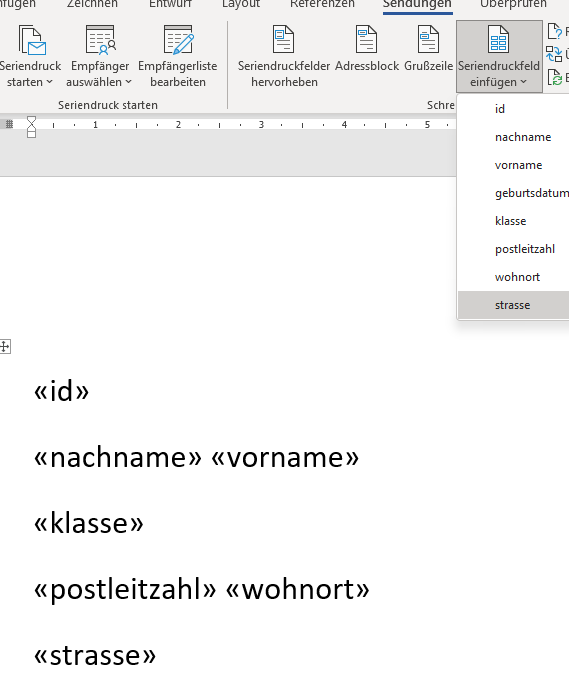 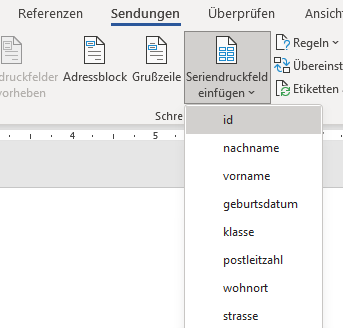 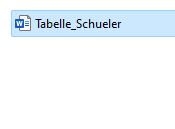 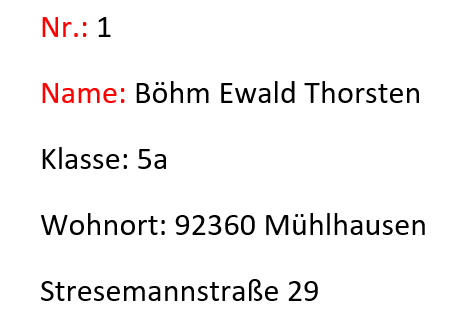 Formatierungen machen!→ Erstelle eine Bücherliste! (Jeweils eine Seite pro Buch!)